		RIWAYAT HIDUPFinni Alfiani Amran, lahir pada tanggal 15 November 1993 di Sengkang Kecamatan Tempe Kabupaten Wajo. Anak keempat dari empat bersaudara, dari pasangan Drs. Amran dan Hukmah S.Pd. Peneliti memulai jenjang pendidikan Sekolah Dasar pada tahun 2000 di SD Negeri 199 Maddukkelleng dan tamat tahun 2006. Pada tahun itu juga, peneliti melanjutkan pendidikan ke SMP 1 Sengkang dan tamat pada tahun 2009. Kemudian melanjutkan pendidikan ke SMA Negeri 3 Sengkang Unggulan Kabupaten Wajo dan menyelesaikan pendidikan tahun 2012. Dengan izin Allah, pada tahun 2012 peneliti melanjutkan pendidikan ke Perguruan Tinggi dan Alhamdulillah peneliti berhasil diterima dan terdaftar sebagai mahasiswi di Universitas Negeri Makassar (UNM), Fakultas Ilmu Pendidikan, Program Studi Pendidikan Guru Sekolah Dasar (PGSD), program Strata 1 (S1) bertempat di UPP PGSD Makassar Fakultas Ilmu Pendidikan Universitas Negeri Makassar sampai sekarang.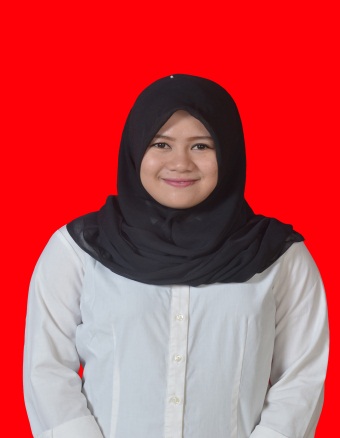 